برگه ارزشيابي پايان نامه كارشناسي ارشد(این فرم توسط هر یک از اعضای هیات داوران تکمیل می شود)نام و نام خانوادگي دانشجو:                             شماره دانشجويي:                رشته-گرایش:       تاريخ دفاع:                                    عنوان پايان نامه: نمره نهایی نامبرده به عدد ................./ حروف...............................  می باشد  و:                  بدون اصلاحات پذيرفته شد.             با اصلاحات پذيرفته شد.             مردود شناخته شد.           مشخصات عضو هیات داوران:نام و نام خانوادگی:                      مرتبه علمی:                   عنوان در در هیات داوران:               دانشگاه:              تاريخ و امضا              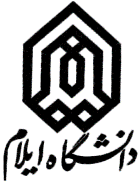 بسمه تعالی                               معاونت آموزشی و تحصیلات تکمیلیمعيارهاي ارزشيابيمعيارهاي ارزشيابيحداكثر نمرهنمره كسب شدهملاحظاتكيفيت نگارشانسجام در تنظيم و تدوين مطالب2كيفيت نگارش‌حسن نگارش و رعايت دستورالعمل2كيفيت نگارشكيفيت تصاوير، اشكال، طرح و منحني هاي استفاده شده1كيفيتعلميبررسي تاريخچه موضوع و بيان سابقه پژوهش در موضوع2كيفيتعلميابتكار، ونوآوري و خلاقیت2كيفيتعلميارزش علمي و يا كاربردي تحقیق2كيفيتعلمياستفاده از منابع ومؤاخذ به لحاظ كمي و كيفي ( به روز بودن )2كيفيتعلميكيفيت نظرات و پيشنهادات براي ادامه تحقيق2كيفيتعلمياهمیت نتایج بدست آمده از لحاظ بنیادی، توسعه ای  یا کاربردی2كيفيتارائهتسلط به موضوع و توانايي در پاسخگويي به سئوالات درجلسه دفاع2كيفيتارائهنحوه ارائه ( رعايت زمان، تنظيم موضوع، كيفيت پاور پوینت و ....1نمره پايان نامهنمره پايان نامه20